Zápis z 26. stretnutia RC Nitra  v rotariánskom roku 2022/2023 dňa 3. apríla 2023
v penzióne Artin Prítomní:  D. Peškovičová, K. Pieta, M. Svoreň, A Tóth, Ľ. Holejšovský, L. GállOspravedlnení : A. Havranová, M. Waldner, V. Miklík, M. Poništ, P. Szabo, G. Tuhý, P. Galo, K. Lacko-Bartoš, L. Hetényi, L. Tatar, J. Dóczy, E. Oláh, J. Stoklasa I. Košalko, R. Plevka Dnešné klubové stretnutie otvorila a viedla prezidentka klubu Danka Peškovičová. Danka nás informovala o stave financií klubu:a) aktuálny stav na účte: 7.679,77 EURb) 2 percentá: za rok 2022 sme celkovo prijali sumu 2.383,21 EUR, čo je potrebné minúť do 31.12.2023Odsúhlasili sme príspevok vo výške 250,- EUR pre Zariadenie sociálnych služieb LIENKA pri klube rodičov autistických detí v Nitre, 949 05 Nitra - Krškany. Číslo účtu SK77 0900 0000 0051 5815 1127. Príspevok je určený na čiastočnú úhradu faktúry za vzdelávanie zamestnancov.     Riešili sme plán prednášok ešte do konca rotariánskeho roka. A vznikol nápad usporiadať spoločné stretnutie rotariánov s návštevou divadelného predstavenia Zlatá lýra v DAB. Organizátormi by boli obidva nitrianske kluby. Danka a Sandy oslovia Jara Dóczyho.Pre členov klubu sme zrekapitulovali prednášku D. Čelára a J. Jánošíkovej (RC Nitra Harmony) o ceste po západnom pobreží USA, s návštevou Dominikánskej republiky. Nasledovalo voľné klubovanie s informáciami o zážitkoch členov klubu z dovolenkových a pracovných ciest. Škoda, že chýbal najväčší cestovateľ Jirko Stoklasa.Stretnutie sme ukončili debatou o blížiacich sa Veľkonočných sviatkoch.Informácie:Prednáška vizitátorky Slovenskej provincie dcér kresťanskej lásky: termín prednáškyje predbežne stanovený na obdobie po Veľkej noci.Prítomní členovia klubu dostali potvrdenie o vykonávaní dobrovoľníckej práce. Potvrdenie ich oprávňuje poskytnúť až 3 % príspevok z dane FO pre verejnoprospešné neziskové organizácie. Ak máte možnosť, oslovte svojich známych s ponukou o darovanie 2% z ich daní pre náš klub.V dňoch 19. 5 - 21. 5. 2023 sa uskutoční Dištriktová konferencia D 2240 v ČR v meste Broumov. Účasť na konferencii: D. Peškovičová, prezidentka klubu a v prípade záujmu aj ocenení:Martin Svoreň CTBĽubomír Holejšovský CTBGabriel Tuhý PHFMichal Poništ PHFV dňoch 23. 5. - 25. 5. 2023 sa uskutoční výlet výmenných študentov do Budapešti v réžií nášho klubu. Kto má záujem sa pridať, účastníkov eviduje sekretár klubu klubu. 

Dana Peškovičová, prezidentka Rotary club Nitra 2022/2023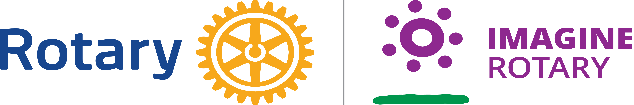 